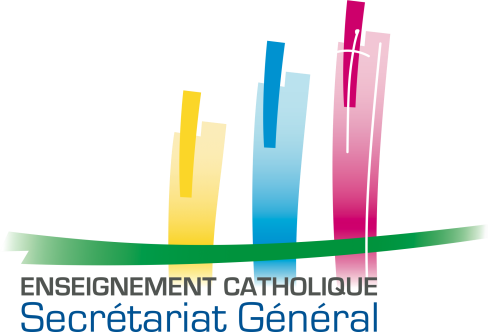 SGEC/2017/710c07/07/2017Modèle d’avenant financierau contrat de travail du chef d'établissement  Le modèle d’avenant au contrat de travail ci-dessous doit être signé pour tous les chefs d'établissement du premier degré en fonction avant le 1er septembre 2017 et ne changeant pas d’établissement.Il doit être signé pour tous les chefs d’établissement du second degré ne changeant pas d’établissement mais dont la rémunération est modifiée (avancement triennal, mission spécifique, etc).Si nécessaire, il peut être adapté et complété en fonction de la situation particulière de chaque établissement (On veillera, notamment, à écrire dans cet avenant d’éventuelles modifications antérieures du contrat de travail qui n’auraient pas été actées dans des avenants précédents).Les mentions en bleu indiquent une information à compléter.Les mentions en vert indiquent une information à choisir entre plusieurs options.AVENANT FINANCIER N° XAU CONTRAT de TRAVAIL A DUREE INDETERMINEEDE CHEF D’ETABLISSEMENT DE L’ENSEIGNEMENT CATHOLIQUEEntre les soussignés(Organisme assurant la gestion de l'établissement)dont le siège est à (adresse)représenté par son Président en la personne de M (Nom du ou de la président(e))agissant en vertu des pouvoirs qui lui ont été déléguéspar le Conseil d'Administration dudit organisme, d'une part,et,Monsieur (Madame) (prénom) (nom)né(e) le (date), à (lieu)demeurant à (adresse complète)d'autre part,Il a été conclu et arrêté ce qui suit :Article uniqueA compter du (date), la rémunération de Monsieur (Madame) (prénom) (nom) est fixée  comme suit conformément à l’article 4 du statut du chef d’établissement de l’enseignement catholique adopté par le Comité National de l’Enseignement Catholique le 24 mars 2017 :Les lignes en vert ne sont à compléter que si le chef d’établissement peut prétendre à ces rémunérations, elles sont à supprimer si le chef d'établissement ne peut y prétendre.Maintien de la rémunération antérieure (pour les CE2)	: X pointsCumul des augmentations triennales automatiques de 40 points (pour les CE2)	: X pointsIndemnité de fonction	: X points Bonification pour formation validée	: 40 pointsCumul des avancements triennaux	: X pointsIndemnité de responsabilité	: X pointsIndemnités pour missions spécifiques (à détailler)	- 	: X points- 	: X points- 	: X pointsTOTAL INDICIAIRE	: X pointssoit X eurosLogement de fonction		: X eurosTOTAL EN EUROS	: X eurosDéduction des heures d’enseignement (pour les ce2)	: X eurosTOTAL FINAL EN EUROS	: X eurosLe présent avenant doit être visé par l'Autorité de tutelle.Fait en triple exemplaire,A (lieu),Le (date)Lu et approuvé (mention manuscrite)Le Chef d'EtablissementLu et approuvé (mention manuscrite)Le(a) Président(e) de l’Organisme de GestionVisa de l’Autorité de Tutelle